External Relationships Committee Meeting MinutesWednesday, April 21, 20212:00 pm - 4:00 pmLocation: 121 East 7th Place, St. Paul MN 55101Members present via conference line (Teams)Andrew ChristensenLeigh LakeDave JohnsonDawn BlyMuzamil IbrahimChristy Caez ClaudioJohn FechterStaff presentDavid DivelyShannon Hartwig.Meeting opened at 2:09 pmThe group approved the agenda and minutes from the March 17, 2021 minutes by unanimous voice vote.  Meeting introductions made by group members present. Recap of plan that we shared with Executive Committee and Full Council Review environmental scan The group reviewed and discussed the titled document 10 19 20 MCD stakeholder interview summary.pdf also referred to as the environmental scan.  Discussion of the nine statutory requirements, and strengths to build upon. Further defining regional representationShare Ends Policies principles and this committee’s roleNext StepsMeeting adjourned at 3:57 pm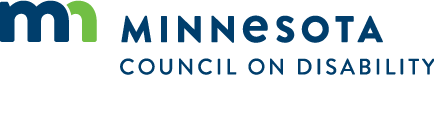 